Родительское собрание по питаниюСостоялось общешкольное родительское собрание.На повестке был вопрос по горячему питанию для учащихся 1-4 классов и итоги проверки комиссии по мониторингу качества питания.Выступала директор школы Хамидуллина Кульшара Темиргалиевна.Всех учеников начальных классов обеспечивают бесплатным питанием в школах Казахстана. Стоимость бесплатного питания составляет 577 тенге.Бесплатное питание в школе с 1 сентября получают учащиеся из малообеспеченных семей, ученики начальных классов независимо от социального статуса.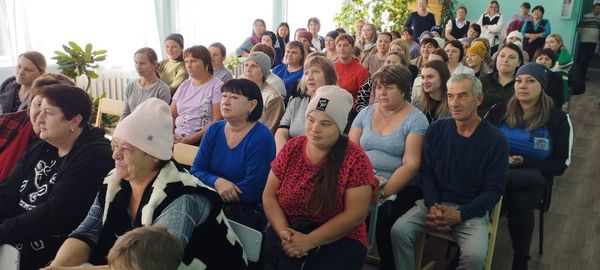 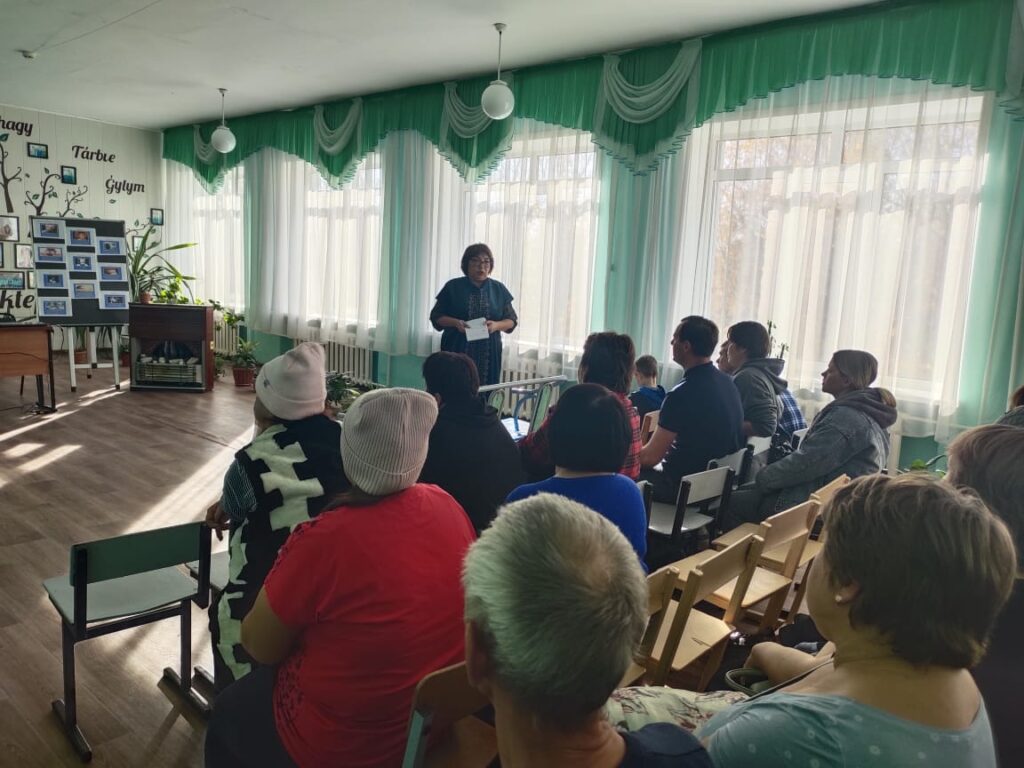 